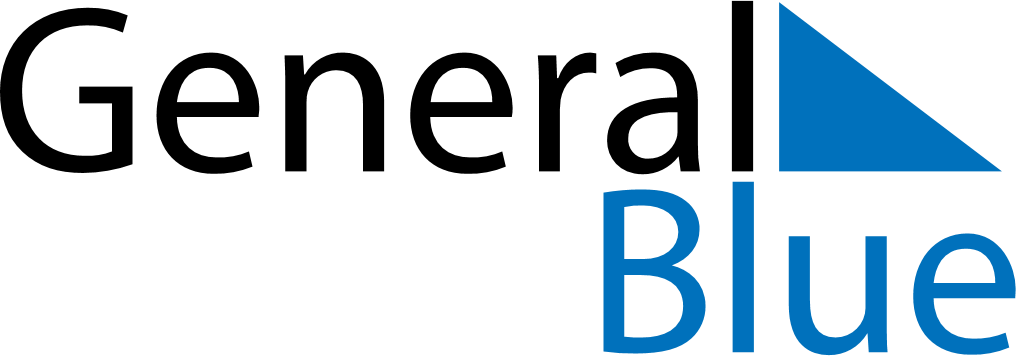 Mozambique 2020 HolidaysMozambique 2020 HolidaysDATENAME OF HOLIDAYJanuary 1, 2020WednesdayNew Year’s DayFebruary 3, 2020MondayHeroes’ DayApril 7, 2020TuesdayWomen’s DayMay 1, 2020FridayWorkers’ DayMay 3, 2020SundayMother’s DayJune 25, 2020ThursdayIndependence DaySeptember 7, 2020MondayLusaka Peace AgreementSeptember 25, 2020FridayDefense Force’s DayOctober 4, 2020SundayPeace and Reconciliation DayOctober 5, 2020MondayPublic HolidayDecember 25, 2020FridayFamily Day